42.pielikumsPriekules novada pašvaldības domes2015.gada 30.decembra sēdes protokolam Nr.17, 42.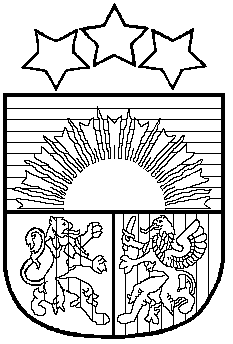 LATVIJAS REPUBLIKAPRIEKULES NOVADA PAŠVALDĪBAS DOMEReģistrācijas Nr. , Saules iela 1, Priekule, Priekules novads, LV-3434, tālrunis , fakss 63497937, e-pasts: dome@priekulesnovads.lvLĒMUMSPriekulē2015.gada 30.decembrī                 	                                                                             Nr.1742.Par zemes “Spalvas”, Kalētu pagastā, Priekules novadā iznomāšanu E.J.Priekules novada pašvaldībā saņemts E. (E.) J.(J.) 2015.gada 25.novembra iesniegums ar lūgumu iznomāt apbūvētu zemes vienību „Spalvas”  9,4 ha platībā ar kadastra apzīmējumu 6464 004 0116, Kalētu pagastā, Priekules novadā, lauksaimniecības vajadzībām.Izvērtējot domes rīcībā esošo informāciju un ar lietu saistītos apstākļus, tika konstatēts:Ar Kalētu pagasta padomes 15.09.2008. sēdes lēmumu, protokols Nr.9, apbūvētai zemes vienībai „Spalvas” 9,4 ha platībā, kadastra apzīmējums 6464 004 0116, Kalētu pagastā, Priekules novadā noteikts statuss pašvaldībai piekritīgā zeme.Ar pirmnomas personu J.B.J., kā ar pirmnomas personu, tika noslēgts Lauku apvidus zemes nomas līgums. Sakarā ar zemes nomnieces nāvi 2015.gada 29. jūlijā, zemes nomas līgums tika izbeigts. Uz zemes vienības atrodas ēkas ar nenoskaidrotu piederību (ēku dokumenti nav iesniegti).J.B.J. dēls E. J. lūdz iznomāt zemes vienību “Spalvas”, Kalētu pagastā.	Saskaņā ar 30.10.2007. Ministru kabineta noteikumu Nr.735 „Noteikumi par publiskas personas zemes noma” 4. punktu- zemes nomas līgumu par apbūvētu publiskas personas zemesgabalu var slēgt tikai ar attiecīgo ēku (būvju) īpašnieku, tiesisko valdītāju vai lietotāju, 7.2 punkts nosaka, ka apbūvēta zemesgabala vai tā daļas minimālā nomas maksa ir 28 euro gadā, ja saskaņā ar šo noteikumu 7.2. apakšpunktu (apbūvēta zemesgabala nomas maksu gadā nosaka 1,5 % apmērā no zemes kadastrālās vērtības) aprēķinātā nomas maksa ir mazāka nekā 28 euro gadā. Nomnieks papildus nomas maksai iznomātājam maksā likumos noteiktos nodokļus. Pamatojoties uz likuma „Par pašvaldībām” 21.panta pirmās daļas 27.punktu un Ministru kabineta 2007.gada 30.oktobra noteikumu Nr.735 „Noteikumi par publiskās personas zemes nomu” 4.,7.,7.² punktu, atklāti balsojot PAR - 14 deputāti (Malda Andersone, Inita Rubeze, Arnis Kvietkausks, Inese Kuduma, Rigonda Džeriņa, Vaclovs Kadaģis, Andis Eveliņš, Mārtiņš Mikāls, Ainars Cīrulis, Vija Jablonska, Arta Brauna, Tatjana Ešenvalde, Gražina Ķervija,  Andris Džeriņš); PRET -  nav; ATTURAS -  nav; Priekules novada pašvaldības dome NOLEMJ:1. Slēgt ar 2016.gada 03.janvāri zemes nomas līgumu  ar E.J., dzīvojošu [:], Kalētu pagastā, Priekules novadā, par pašvaldībai piekrītošās zemes vienības “Spalvas” 9,4 ha lielā platībā, kadastra apzīmējums 6464 004 0116, Kalētu pag., Priekules nov., iznomāšanu lauksaimniecības vajadzībām, saskaņā ar lēmumam pievienoto grafisko pielikumu.2. Noteikt:2.1. zemes nomas līguma termiņu līdz 03.01.2021.2.2. gada nomas maksu 1,5% apmērā no zemes kadastrālās vērtības, bet ne mazāk kā 28 EUR gadā. Papildus nomas maksai nomnieks maksā pievienotās vērtības nodokli (PVN) atbilstoši normatīvajos aktos noteiktai likmei un likumos noteiktos nodokļus. 3. Uzdot zemes lietu speciālistei M. Kokovihinai sagatavot attiecīgu zemes nomas līgumu atbilstoši šim lēmumam.4. Nomniekam divu mēnešu laikā, no domes lēmuma pieņemšanas dienas, jānoslēdz zemes nomas līgums. Ja nomnieks neizrāda iniciatīvu nomas līguma slēgšanai, lēmums par zemes iznomāšanu nav spēkā.Lēmums izsūtāms:1 eks. Zemes lietu speciālistei M.Kokovihinai;1 eks. E.J.,[:], Kalētu pag., Priekules nov., LV 3484.Pašvaldības domes priekšsēdētāja						V.JablonskaPielikumsPriekules novada pašvaldības domes30.12.2015.lēmumam (prot.Nr.17., 42.)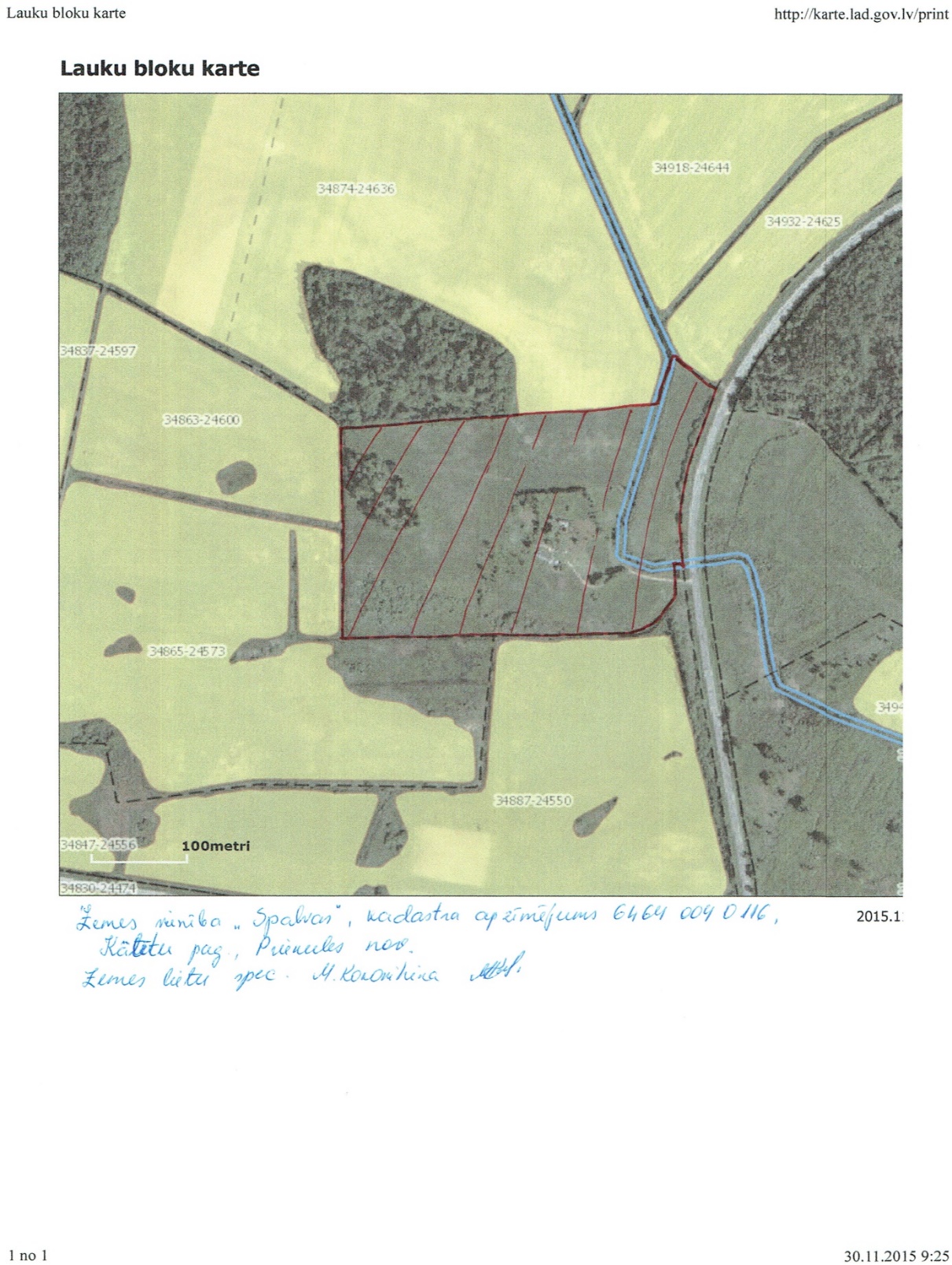 